AHŞAP KAMERİYE TEKNİK ŞARTNAMESİTeknik Özellikler:Kameriye 3m x 3m ölçülerinde kare şeklinde oturumlu olacaktır. İçerisindeki oturma yeri kameriyenin 3 yan kenarını içten çevreleyecek ve yerden min. 35 cm yüksekliğinde ve min. 42 cm eninde olacaktırKameriyenin yerden yüksekliği 3 m olacaktır.Ana taşıyıcı direkler 90x90 mm ölçülerinde 8 adet 1. Sınıf Sibirya çamından imal edilecektir.Ahşaplar su ve nemden kaynaklanabilecek çürümeyi önlemek için basınçlı emprenye işlemine tabi tutulacaktır.Taşıyıcı direklerin arasına konulacak alt ve üst kenarlıklar 90x90 mm ölçülerinde ve 1,5 metre uzunluğunda 2 adet ahşap arasında 40x90 mm ölçülerinde ahşaplar kullanılarak çapraz motif modeli oluşturularak imal edilecektir.Kameriyede bulunan oturma yerleri taşıyıcı direklere monte edilmiş olan ahşapların üzerine 40x90 mm ölçülerindeki ahşapların yerleştirilmesiyle imal edilecektir.Kameriyenin çatısında min. 18 mm kalınlığında 1. Sınıf Sibirya çamından üretilerek emprenye işlemine tabi tutulan lambriler kullanılmalıdır. Çatının üzeri shingle ile kaplanmalıdır.Kullanılacak ahşapların genel özellikleri:Budak: Her metrede sağlam 4 adet budak bulunabilir. Budak çapları toplam parça genişliğinin ¼ ‘ünü geçmeyecektir. Çürük, özürlü, kısmen kaynamış ve düşmüş budaklar bulunmayacaktır.Çatlak: Halka çatlağı bulunmayacaktır. Kılcal çatlaklar bulunabilir (1-2 mm). Basınçlı emprenye ortamının getirdiği şartnamelerde uygun baş ve boy çatlakları bulunabilir, ancak tolerans sınırlarında olmalıdır.Reçine kesesi : Uzunluğu her metrede 10 cm‘yi geçmeyip 1 adet bulunabilir. Damlayan, çeken reçine bulunmayacaktır.İç kabuk bulunmayacaktır.Çürük kavuk bulunmayacaktır.Böcek deliği bulunmayacaktır.İmalat kusuru bulunmayıp sadece belirlenen toleranslar çerçevesinde sapma olabilir.Eğilme : Parça boyunun 1/50’sini geçmeyecektir.Çarpılmalar parça genişliğinin 1/100’nü geçmeyecektir.Burulma : Her  metrede tül uzunlukta 2 mm’yi geçmeyecektir.Kılıcına eğilme : Parça boyunun 1/50 ile 1/100’ü arasında tolere edilecektir.Zımpara : Görünen yüzeylerin tamamı zımparalanarak kıymıklardan temizlenecektir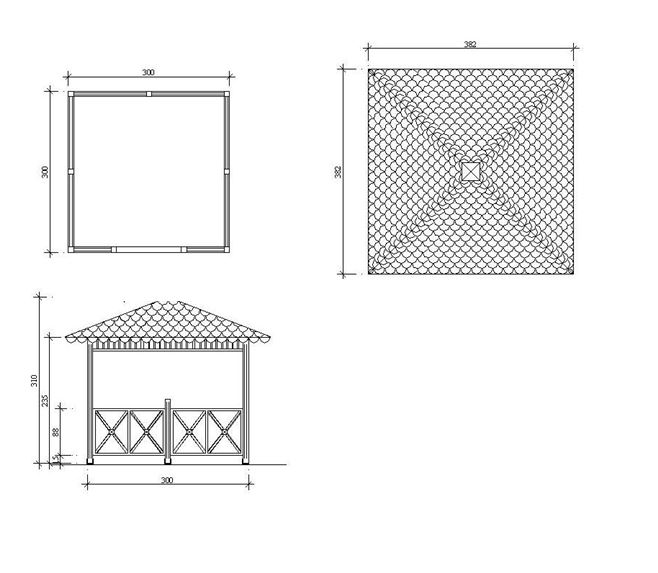 